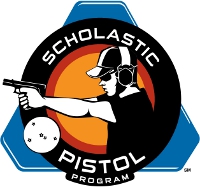 Renton Steel Dragons Of Washington Take Junior Rimfire Division National Pistol TitleSAN ANTONIO, Texas – Washington’s Renton Steel Dragons took the Junior Rimfire Division title at the Scholastic Pistol Program (SPP) National Team Championships in a combined time of 175.38 seconds. Christian Sailer of Bellevue led the squad with an individual time of 37.47 seconds, followed by Bradley Miner (Clyde Hill) with 42.67, Alex White (Renton) with 44.33 and Connor Paczosa (Renton) with 50.91.Held July 13-18 at the World Shooting and Recreational Complex in Sparta, Illinois, 356 athletes faced four stages of five steel plates with each stage designed to test a shooter’s speed and accuracy.A Lone Star State squad, the South Texas Shooters, placed second with 182.98 seconds and were led by the division’s top shooter, Ethan Inocando (Mission), who managed to post the fastest time among all rimfire pistol shooters with 37.31 seconds. He was followed by Holdon Perez (Harlingen) with 44.31, Austin Read (Harlingen) with 46.18 and David Estes (McAllen) with 55.18.Third place went to the Central Florida Rifle & Pistol Club with a time of 198.44, led by Dylan Johnson (Windermere) with 44.65, Reed Carter (Windermere) with 48.10, Kylee Miner (Ocoee) with 52.58 and Zach Bolotte (Oviedo) with 53.11.The Scholastic Pistol Program (SPP) is a youth development program in which adult coaches and other volunteers use the shooting sport of Speed Shooting to teach and to demonstrate sportsmanship, responsibility, honesty, ethics, integrity, teamwork, and other positive life skills. The Scholastic Shooting Sports Foundation, Inc. (SSSF), a 501(c)(3) nonprofit organization, is the National Governing Body for the Scholastic Pistol Program.For more information about SPP and SSSF, visit www.sssfonline.org. You can also follow SPP on Facebook at www.facebook.com/ScholasticPistolProgram.